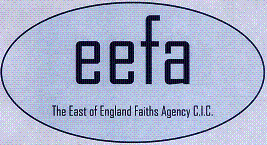 THE EAST OF ENGLAND FAITHS AGENCY
Data Protection OptionsImpact of the extension of the Data Protection Regulations
in 2018Simply put, the Data Protection Regulations which come into force on 25th May 2018 mean that we cannot communicate with you unless you give us your specific consent to do so. You can give consent in one of two ways (please see below).Simply put, the Data Protection Regulations which come into force on 25th May 2018 mean that we cannot communicate with you unless you give us your specific consent to do so. You can give consent in one of two ways (please see below).What is covered by these regulations? What is covered by these regulations? The regulations cover any information that we might hold on you personally, name, address, email address, telephone number and any mails you have sent us - collectively the “Data”. Please read “What may we do with the “Data” before completing the form. The regulations cover any information that we might hold on you personally, name, address, email address, telephone number and any mails you have sent us - collectively the “Data”. Please read “What may we do with the “Data” before completing the form. What may we do with the “Data”? What may we do with the “Data”? Our use of the “Data” is confined to contacting those who have given their consent to be contacted to provide them with information about seminrs, meetings, conferences and course in which they might be interested.. It will never be shared with any third party.Our use of the “Data” is confined to contacting those who have given their consent to be contacted to provide them with information about seminrs, meetings, conferences and course in which they might be interested.. It will never be shared with any third party.If you give us consent, we shall contact you to send you details of our forthcoming events as well as other faith and inter-faith events around the region.If you give us consent, we shall contact you to send you details of our forthcoming events as well as other faith and inter-faith events around the region.Consent may be revoked at any time Consent may be revoked at any time Please indicate your wishes in respect of the data that we will hold in one of two ways.Please indicate your wishes in respect of the data that we will hold in one of two ways.I give The East of England Faiths Agency “Consent” as defined above.Name:             Email Address: Postal address: Post code:        Telephone No:  Date:               I give The East of England Faiths Agency “Consent” as defined above.Name:             Email Address: Postal address: Post code:        Telephone No:  Date:               Save the completed form and send it as an attachment to the Data Protection Officer via office@eefa.net.Save the completed form and send it as an attachment to the Data Protection Officer via office@eefa.net.